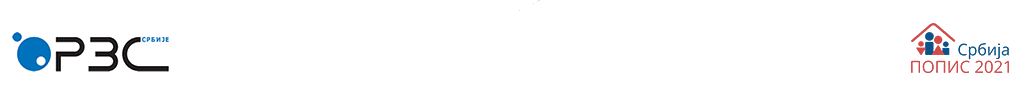 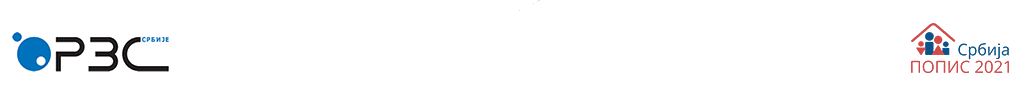 Подручно одељење: Нови СадОпштина: ОџациРед. бр.Насељено место/ кластерРедни број пријавеИме и презимеТЕРМИН ОБУКЕПУНКТ1БачкиБрестовац6444САНДРА КЕСИЋ12.09.-16.09.2022. године, 9.00 часоваЈУ „СПОРТСКИ ЦЕНТАР ОЏАЦИ“ ОЏАЦИВЕЛИКА ВИШЕНАМЕНСКА САЛА2БачкиБрестовац12010ВАЊА КОСОВАЦ12.09.-16.09.2022. године, 9.00 часоваЈУ „СПОРТСКИ ЦЕНТАР ОЏАЦИ“ ОЏАЦИВЕЛИКА ВИШЕНАМЕНСКА САЛА3БачкиБрестовац17281БРАНКА JЕЛОВАЦ12.09.-16.09.2022. године, 9.00 часоваЈУ „СПОРТСКИ ЦЕНТАР ОЏАЦИ“ ОЏАЦИВЕЛИКА ВИШЕНАМЕНСКА САЛА4БачкиБрестовац3795ВЕРА АДАМВИЋ12.09.-16.09.2022. године, 9.00 часоваЈУ „СПОРТСКИ ЦЕНТАР ОЏАЦИ“ ОЏАЦИВЕЛИКА ВИШЕНАМЕНСКА САЛА5БачкиБрестовац6457ВЕСНА КЕСИЋ12.09.-16.09.2022. године, 9.00 часоваЈУ „СПОРТСКИ ЦЕНТАР ОЏАЦИ“ ОЏАЦИВЕЛИКА ВИШЕНАМЕНСКА САЛА6БачкиБрестовац6430СВЕТЛАНА КЕСИЋ12.09.-16.09.2022. године, 9.00 часоваЈУ „СПОРТСКИ ЦЕНТАР ОЏАЦИ“ ОЏАЦИВЕЛИКА ВИШЕНАМЕНСКА САЛА1Бачки Грачац4231ДРАГАН МРДАЉ12.09.-16.09.2022. године, 9.00 часоваЈУ „СПОРТСКИ ЦЕНТАР ОЏАЦИ“ ОЏАЦИВЕЛИКА ВИШЕНАМЕНСКА САЛА2Бачки Грачац16820MAJA ŽEGARAC12.09.-16.09.2022. године, 9.00 часоваЈУ „СПОРТСКИ ЦЕНТАР ОЏАЦИ“ ОЏАЦИВЕЛИКА ВИШЕНАМЕНСКА САЛА3Бачки Грачац38080СОЊА ВОЈНОВИЋ12.09.-16.09.2022. године, 9.00 часоваЈУ „СПОРТСКИ ЦЕНТАР ОЏАЦИ“ ОЏАЦИВЕЛИКА ВИШЕНАМЕНСКА САЛА4Бачки Грачац18992НИКОЛА ШКУНДРИЋ12.09.-16.09.2022. године, 9.00 часоваЈУ „СПОРТСКИ ЦЕНТАР ОЏАЦИ“ ОЏАЦИВЕЛИКА ВИШЕНАМЕНСКА САЛА5Бачки Грачац34193СЛОБОДАН НОВАКОВИЋ12.09.-16.09.2022. године, 9.00 часоваЈУ „СПОРТСКИ ЦЕНТАР ОЏАЦИ“ ОЏАЦИВЕЛИКА ВИШЕНАМЕНСКА САЛА6Бачки Грачац16464НАДА КНЕЖЕВИЋ12.09.-16.09.2022. године, 9.00 часоваЈУ „СПОРТСКИ ЦЕНТАР ОЏАЦИ“ ОЏАЦИВЕЛИКА ВИШЕНАМЕНСКА САЛАРед. бр.Насељено место/ кластерРедни број пријавеИме и презимеТЕРМИН ОБУКЕПУНКТ1Лалић32595МЛАДЕН ШИПКА12.09.-16.09.2022. године, 9.00 часоваЈУ „СПОРТСКИ ЦЕНТАР ОЏАЦИ“ ОЏАЦИВЕЛИКА ВИШЕНАМЕНСКА САЛА2Лалић11049АДРИЈАНА ЛАМОШ12.09.-16.09.2022. године, 9.00 часоваЈУ „СПОРТСКИ ЦЕНТАР ОЏАЦИ“ ОЏАЦИВЕЛИКА ВИШЕНАМЕНСКА САЛА3Лалић8970АЛЕКСАНДАР ТИЦА12.09.-16.09.2022. године, 9.00 часоваЈУ „СПОРТСКИ ЦЕНТАР ОЏАЦИ“ ОЏАЦИВЕЛИКА ВИШЕНАМЕНСКА САЛА1Богојево1232МИХАИЛО БОШЊАК05.09.-09.09.2022. године, 9.00 часоваЈУ „СПОРТСКИ ЦЕНТАР ОЏАЦИ“ ОЏАЦИВЕЛИКА ВИШЕНАМЕНСКА САЛА2Богојево970ЛАСЛО БОЂО05.09.-09.09.2022. године, 9.00 часоваЈУ „СПОРТСКИ ЦЕНТАР ОЏАЦИ“ ОЏАЦИВЕЛИКА ВИШЕНАМЕНСКА САЛА3Богојево506ИГОР ОРШОШ05.09.-09.09.2022. године, 9.00 часоваЈУ „СПОРТСКИ ЦЕНТАР ОЏАЦИ“ ОЏАЦИВЕЛИКА ВИШЕНАМЕНСКА САЛА4Богојево3612JULIJANA DILJAJ05.09.-09.09.2022. године, 9.00 часоваЈУ „СПОРТСКИ ЦЕНТАР ОЏАЦИ“ ОЏАЦИВЕЛИКА ВИШЕНАМЕНСКА САЛА1Ратково13045БОБАНСТОЈИЧИЋ12.09.-16.09.2022. године, 9.00 часоваЈУ „СПОРТСКИ ЦЕНТАР ОЏАЦИ“ ОЏАЦИВЕЛИКА ВИШЕНАМЕНСКА САЛА2Ратково25521СРЂАНМЛАДЕНОВИЋ12.09.-16.09.2022. године, 9.00 часоваЈУ „СПОРТСКИ ЦЕНТАР ОЏАЦИ“ ОЏАЦИВЕЛИКА ВИШЕНАМЕНСКА САЛА3Ратково241БИЉАНА МАРИЋ12.09.-16.09.2022. године, 9.00 часоваЈУ „СПОРТСКИ ЦЕНТАР ОЏАЦИ“ ОЏАЦИВЕЛИКА ВИШЕНАМЕНСКА САЛА4Ратково1916ДЕСАНКА ЖИВКОВИЋ12.09.-16.09.2022. године, 9.00 часоваЈУ „СПОРТСКИ ЦЕНТАР ОЏАЦИ“ ОЏАЦИВЕЛИКА ВИШЕНАМЕНСКА САЛА5Ратково13720МАРКО НИКОЛИЋ12.09.-16.09.2022. године, 9.00 часоваЈУ „СПОРТСКИ ЦЕНТАР ОЏАЦИ“ ОЏАЦИВЕЛИКА ВИШЕНАМЕНСКА САЛА1Дероње31345АНАСТАСИЈА КАЛИЋ12.09.-16.09.2022. године, 9.00 часоваЈУ „СПОРТСКИ ЦЕНТАР ОЏАЦИ“ ОЏАЦИВЕЛИКА ВИШЕНАМЕНСКА САЛА2Дероње12541ЈОВАНА КОПЛИЋ12.09.-16.09.2022. године, 9.00 часоваЈУ „СПОРТСКИ ЦЕНТАР ОЏАЦИ“ ОЏАЦИВЕЛИКА ВИШЕНАМЕНСКА САЛА3Дероње18047МИЛЕНА АДАМОВИЋ12.09.-16.09.2022. године, 9.00 часоваЈУ „СПОРТСКИ ЦЕНТАР ОЏАЦИ“ ОЏАЦИВЕЛИКА ВИШЕНАМЕНСКА САЛА4Дероње22213МИЛЕВА ВУЈОВИЋ12.09.-16.09.2022. године, 9.00 часоваЈУ „СПОРТСКИ ЦЕНТАР ОЏАЦИ“ ОЏАЦИВЕЛИКА ВИШЕНАМЕНСКА САЛАРед. бр.Насељено место/ кластерРедни број пријавеИме и презимеТЕРМИН ОБУКЕПУНКТ5Дероње23874JULIJANADOROSLOVAC12.09.-16.09.2022. године, 9.00 часоваЈУ „СПОРТСКИ ЦЕНТАР ОЏАЦИ“ ОЏАЦИВЕЛИКА ВИШЕНАМЕНСКА САЛА1Каравуково30523СТЕВАНЉУБИСАВЉЕВИЋ05.09.-09.09.2022. године, 9.00 часоваЈУ „СПОРТСКИ ЦЕНТАР ОЏАЦИ“ ОЏАЦИВЕЛИКА ВИШЕНАМЕНСКА САЛА2Каравуково33739МИЛИЦА МАНИЋ05.09.-09.09.2022. године, 9.00 часоваЈУ „СПОРТСКИ ЦЕНТАР ОЏАЦИ“ ОЏАЦИВЕЛИКА ВИШЕНАМЕНСКА САЛА3Каравуково2934LAZAR TOMIĆ05.09.-09.09.2022. године, 9.00 часоваЈУ „СПОРТСКИ ЦЕНТАР ОЏАЦИ“ ОЏАЦИВЕЛИКА ВИШЕНАМЕНСКА САЛА4Каравуково12117АЊА ЦВЈЕТИЧАНИН05.09.-09.09.2022. године, 9.00 часоваЈУ „СПОРТСКИ ЦЕНТАР ОЏАЦИ“ ОЏАЦИВЕЛИКА ВИШЕНАМЕНСКА САЛА5Каравуково7311ДАМИРИГЊАТОВИЋ05.09.-09.09.2022. године, 9.00 часоваЈУ „СПОРТСКИ ЦЕНТАР ОЏАЦИ“ ОЏАЦИВЕЛИКА ВИШЕНАМЕНСКА САЛА6Каравуково24832КАТАСТЕФАНОВИЋ05.09.-09.09.2022. године, 9.00 часоваЈУ „СПОРТСКИ ЦЕНТАР ОЏАЦИ“ ОЏАЦИВЕЛИКА ВИШЕНАМЕНСКА САЛА7Каравуково3673СТОЈКОВИЋ ИРЕНА05.09.-09.09.2022. године, 9.00 часоваЈУ „СПОРТСКИ ЦЕНТАР ОЏАЦИ“ ОЏАЦИВЕЛИКА ВИШЕНАМЕНСКА САЛА8Каравуково17810БИЉАНАСИМОНОВИЋ05.09.-09.09.2022. године, 9.00 часоваЈУ „СПОРТСКИ ЦЕНТАР ОЏАЦИ“ ОЏАЦИВЕЛИКА ВИШЕНАМЕНСКА САЛА1Оџаци13398РЕНАТАСТОЈАНОВИЋ05.09.-09.09.2022. године, 9.00 часоваЈУ „СПОРТСКИ ЦЕНТАР ОЏАЦИ“ ОЏАЦИВЕЛИКА ВИШЕНАМЕНСКА САЛА2Оџаци340БРАНИСЛАВА МАРКОВИЋ05.09.-09.09.2022. године, 9.00 часоваЈУ „СПОРТСКИ ЦЕНТАР ОЏАЦИ“ ОЏАЦИВЕЛИКА ВИШЕНАМЕНСКА САЛА3Оџаци18746АНА МАРКОВИЋ05.09.-09.09.2022. године, 9.00 часоваЈУ „СПОРТСКИ ЦЕНТАР ОЏАЦИ“ ОЏАЦИВЕЛИКА ВИШЕНАМЕНСКА САЛА4Оџаци11991БОГДАНПРЕРАДОВИЋ05.09.-09.09.2022. године, 9.00 часоваЈУ „СПОРТСКИ ЦЕНТАР ОЏАЦИ“ ОЏАЦИВЕЛИКА ВИШЕНАМЕНСКА САЛА5Оџаци32979БРАНИСЛАВА СТАНКОВИЋ05.09.-09.09.2022. године, 9.00 часоваЈУ „СПОРТСКИ ЦЕНТАР ОЏАЦИ“ ОЏАЦИВЕЛИКА ВИШЕНАМЕНСКА САЛА6Оџаци7816МАРИЈАНА БЛАНУША05.09.-09.09.2022. године, 9.00 часоваЈУ „СПОРТСКИ ЦЕНТАР ОЏАЦИ“ ОЏАЦИВЕЛИКА ВИШЕНАМЕНСКА САЛА7Оџаци5679МАЈА СТОЈКОВИЋ05.09.-09.09.2022. године, 9.00 часоваЈУ „СПОРТСКИ ЦЕНТАР ОЏАЦИ“ ОЏАЦИВЕЛИКА ВИШЕНАМЕНСКА САЛАРед. бр.Насељено место/ кластерРедни број пријавеИме и презимеТЕРМИН ОБУКЕПУНКТ8Оџаци35700СТРАХИЊА JОВИН05.09.-09.09.2022. године, 9.00 часоваЈУ „СПОРТСКИ ЦЕНТАР ОЏАЦИ“ ОЏАЦИВЕЛИКА ВИШЕНАМЕНСКА САЛА9Оџаци16436ЕЛЕНА ПОЗНИЋ05.09.-09.09.2022. године, 9.00 часоваЈУ „СПОРТСКИ ЦЕНТАР ОЏАЦИ“ ОЏАЦИВЕЛИКА ВИШЕНАМЕНСКА САЛА10Оџаци32543ADRIJANA ĐURIĆ05.09.-09.09.2022. године, 9.00 часоваЈУ „СПОРТСКИ ЦЕНТАР ОЏАЦИ“ ОЏАЦИВЕЛИКА ВИШЕНАМЕНСКА САЛА11Оџаци18144НЕНАДТРАЈКОВИЋ05.09.-09.09.2022. године, 9.00 часоваЈУ „СПОРТСКИ ЦЕНТАР ОЏАЦИ“ ОЏАЦИВЕЛИКА ВИШЕНАМЕНСКА САЛА12Оџаци18851ГОРДАН САВИЋ05.09.-09.09.2022. године, 9.00 часоваЈУ „СПОРТСКИ ЦЕНТАР ОЏАЦИ“ ОЏАЦИВЕЛИКА ВИШЕНАМЕНСКА САЛА13Оџаци27026JOVANA CVIJIĆ05.09.-09.09.2022. године, 9.00 часоваЈУ „СПОРТСКИ ЦЕНТАР ОЏАЦИ“ ОЏАЦИВЕЛИКА ВИШЕНАМЕНСКА САЛА14Оџаци36872MILEMANASIJEVIC05.09.-09.09.2022. године, 9.00 часоваЈУ „СПОРТСКИ ЦЕНТАР ОЏАЦИ“ ОЏАЦИВЕЛИКА ВИШЕНАМЕНСКА САЛА15Оџаци30152САЊАМИЛАНОВИЋ05.09.-09.09.2022. године, 9.00 часоваЈУ „СПОРТСКИ ЦЕНТАР ОЏАЦИ“ ОЏАЦИВЕЛИКА ВИШЕНАМЕНСКА САЛА16Оџаци15571МИЛИЦА ТРИФУНОВИЋ05.09.-09.09.2022. године, 9.00 часоваЈУ „СПОРТСКИ ЦЕНТАР ОЏАЦИ“ ОЏАЦИВЕЛИКА ВИШЕНАМЕНСКА САЛА17Оџаци36086JЕЛЕНА ДОРОШКИ05.09.-09.09.2022. године, 9.00 часоваЈУ „СПОРТСКИ ЦЕНТАР ОЏАЦИ“ ОЏАЦИВЕЛИКА ВИШЕНАМЕНСКА САЛА1Српски Милетић2936NIKOLA ŽIVKOV12.09.-16.09.2022. године, 9.00 часоваЈУ „СПОРТСКИ ЦЕНТАР ОЏАЦИ“ ОЏАЦИВЕЛИКА ВИШЕНАМЕНСКА САЛА2Српски Милетић19085СОЊАПЕТРОВИЋ12.09.-16.09.2022. године, 9.00 часоваЈУ „СПОРТСКИ ЦЕНТАР ОЏАЦИ“ ОЏАЦИВЕЛИКА ВИШЕНАМЕНСКА САЛА3Српски Милетић1334СУЗАНАМИЛОВАНОВИЋ12.09.-16.09.2022. године, 9.00 часоваЈУ „СПОРТСКИ ЦЕНТАР ОЏАЦИ“ ОЏАЦИВЕЛИКА ВИШЕНАМЕНСКА САЛА4Српски Милетић1954САШАJОВАНОВИЋ12.09.-16.09.2022. године, 9.00 часоваЈУ „СПОРТСКИ ЦЕНТАР ОЏАЦИ“ ОЏАЦИВЕЛИКА ВИШЕНАМЕНСКА САЛА